EFOP-3.7.3-16-2017-00102Képzési programok és lehetőségek a Kápolnai Három HársbanKedvezményezett: Kápolna Község ÖnkormányzataAz eltelt időszakban tovább működtek a már korábban beindított programjaink. Szerencsére az érdeklődők száma is folyamatosan nő.A meglévő palettát egy program bővítette tovább, ez az immár hagyománnyá váló kézműves tábor.Júliusban egy héten keresztül számos érdeklődő vehetett részt ezen a csodás eseményen, sajátíthattak el egyre több és több kézműves technikát. A foglalkozások a község központjában található Tájházban kerültek megrendezésre.Nagyszámú érdeklődőt vonzott a gyöngyfűzés, kerámiakészítés, üvegfestés, szövés, fafaragás is. Természetesen ezeket a technikákat hozzá értő művészek mutatták be az érdeklődőknek.A hét záró rendezvénye a heti munkákból álló kiállíts volt. Ezt a kiállítás minden érdeklődő megtekinthette.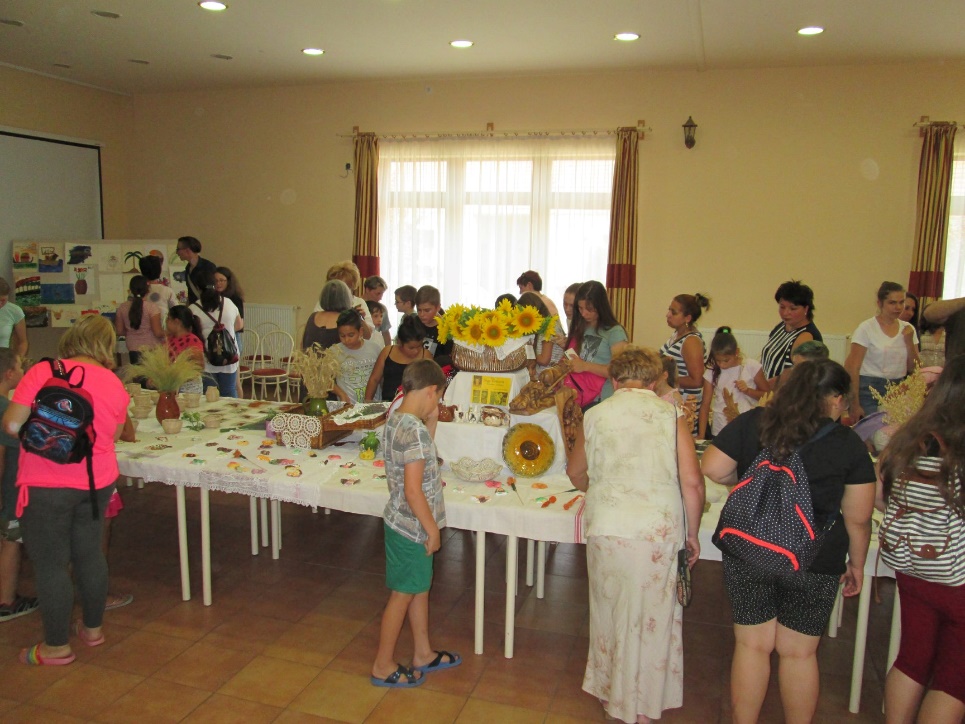 A későbbiekben is szívesen várjuk a régi és az újabb érdeklődőket!